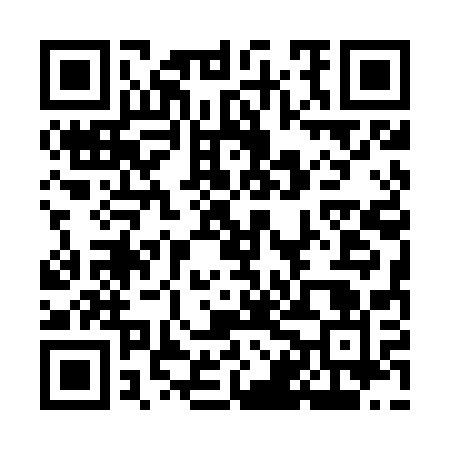 Ramadan times for Przybkowko, PolandMon 11 Mar 2024 - Wed 10 Apr 2024High Latitude Method: Angle Based RulePrayer Calculation Method: Muslim World LeagueAsar Calculation Method: HanafiPrayer times provided by https://www.salahtimes.comDateDayFajrSuhurSunriseDhuhrAsrIftarMaghribIsha11Mon4:204:206:1812:053:545:525:527:4312Tue4:184:186:1612:043:555:545:547:4513Wed4:154:156:1312:043:575:565:567:4714Thu4:134:136:1112:043:585:585:587:4915Fri4:104:106:0812:034:005:595:597:5116Sat4:074:076:0612:034:016:016:017:5317Sun4:044:046:0412:034:036:036:037:5518Mon4:024:026:0112:034:046:056:057:5719Tue3:593:595:5912:024:066:076:078:0020Wed3:563:565:5612:024:076:096:098:0221Thu3:533:535:5412:024:096:116:118:0422Fri3:503:505:5112:014:106:126:128:0623Sat3:483:485:4912:014:126:146:148:0824Sun3:453:455:4612:014:136:166:168:1125Mon3:423:425:4412:004:156:186:188:1326Tue3:393:395:4212:004:166:206:208:1527Wed3:363:365:3912:004:186:226:228:1828Thu3:333:335:3712:004:196:246:248:2029Fri3:303:305:3411:594:206:256:258:2230Sat3:273:275:3211:594:226:276:278:2531Sun4:244:246:2912:595:237:297:299:271Mon4:204:206:2712:585:247:317:319:302Tue4:174:176:2412:585:267:337:339:323Wed4:144:146:2212:585:277:357:359:354Thu4:114:116:2012:575:287:367:369:375Fri4:084:086:1712:575:307:387:389:406Sat4:054:056:1512:575:317:407:409:427Sun4:014:016:1212:575:327:427:429:458Mon3:583:586:1012:565:347:447:449:479Tue3:553:556:0812:565:357:467:469:5010Wed3:513:516:0512:565:367:477:479:53